С Пашей Васильченко я учусь с 1-го класса. Знаю его как доброго, отзывчивого, целеустремленного, трудолюбивого человека, верного друга, готового прийти на помощь в трудную минуту. Поэтому я искренне радуюсь его успехам.  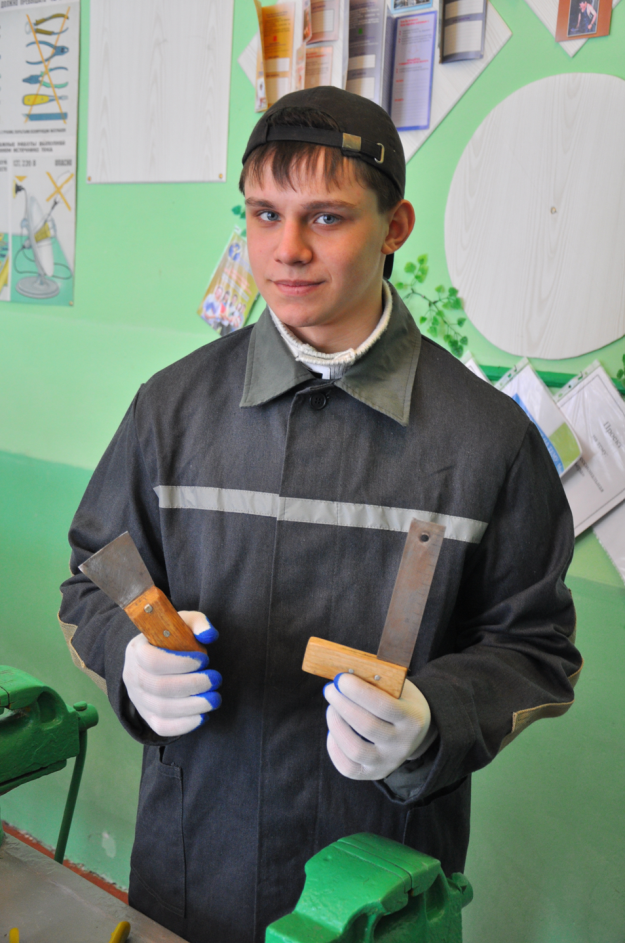 	В феврале этого  года он принял участие в  областной олимпиаде по техническому труду и занял в ней ІІІ место. Это замечательный результат. Чтобы  добиться такого успеха, парню пришлось много заниматься,  ведь для участия в олимпиаде нужно было выполнить сложное индивидуальное задание: собственный  проект и мультимедийную презентацию к нему. Да и ездить в Донецк пришлось два воскресенья подряд, причем выполнять задания в течение нескольких часов. Павел приложил очень много усилий, чтобы достойно защитить честь школы и города на областном уровне.	О впечатлениях от олимпиады я решила узнать у самого Паши. - Скажи, Павел, какое задание пришлось выполнять  в ходе олимпиады?- Областная олимпиада была выстроена в два этапа. Первый этап был практический: мы по чертежам должны были изготовить указанное изделие. Второй этап – теоретический:  подготовить проект на предложенную тему,  затем  защитить  свое домашнее задание, описать изготовленное изделие. - Что было для тебя самым сложным?- Благодаря моему учителю  Лилии Владимировне Лазаренко  я был хорошо подготовлен к олимпиадным заданиям,  поэтому особых сложностей не возникало. Трудности были при разметке изделия, каждый раз получалось по-разному, хотя в целом мое изделие было оценено достаточно хорошо. С работой на деревообрабатывающем станке сложностей также не возникало, но деревянная щепка, отлетевшая мне прямо в лоб, заставила чуть сбавить темп.- Что помогло в работе?- Все задания были не из простых, но желание победить и хорошая подготовка помогали мне.- Какие впечатления остались от участие в олимпиаде?- Впечатления остались только позитивные. В жюри были компетентные, приятные в общении люди. Хотя и было запрещено помогать,  они все равно нам подсказывали. Члены жюри, понимая наше нервное состояние, успокаивали и даже подшучивали: «Кто знает, как в слове ЕЩЁ сделать 4 ошибки? Записать слово ИСЧО!» Просто такие ошибки частенько попадались в работах участников. - Твои пожелания ребятам, которые будут участвовать в олимпиаде по техническому труду в следующем году?- Я хотел бы посоветовать, прежде всего, хорошо подготовиться и не волноваться, а то все будет валиться из рук. Хорошая подготовка и уверенность в себе – это залог успеха. Желаю ребятам быть смелыми и креативными в своих идеях.	Мне тоже хотелось бы вам пожелать быть целеустремлёнными, трудолюбивыми, настойчивыми, не опускать руки при появлении  трудностей. Ведь все в ваших руках. Да и вам есть с кого брать пример! Юлия Сарахман,11 класс